Beschaffung HundeortungsgeräteDer Klub Tirolerbracke führt eine Sammelbestellung für Hundeortungsgeräte durch. Mitglieder, die sich an der Bestellung beteiligen möchten, richten bitte bis zum  20.08.2021  ihren Bestellwunsch anJagdorganisation Klub TirolerbrackeWolfgang KommalleinE-Mail: jagdorganisation@klub-tirolerbracke.deHandy. 0171-287 0433Folgende Ortungsgeräte können beschafft werden:Garmin Alpha 100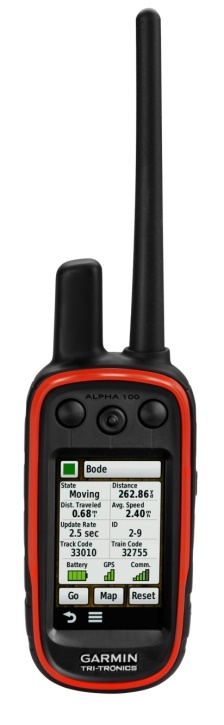         Garmin Alpha 100	Nur solange der Vorrat reicht!!!!         Es ist ein leichtes und vollwertiges GPS-Gerät.Bedienung mit Handschuhen möglichwasserdicht nach IPX7Nutzung von GPS zur PositionsbestimmungWegpunktnavigationBirdsEye-Satellitenbilder für 1 Jahr kostenlosAlpha-TrackingBis zu 20 Stunden AkkulaufzeitFlächenrechnerMicroSD-Kartenschacht für optionale KartenTFT-Touchscreen, farbigDisplaydiagonale 7,6 cm (3'')Übertragungsfrequenz 155,45 MHzAuflösung 200 x 400 PixelGewicht 250 g Kompakt 6,4 x 16,5 x 3,8 cmKompass und die Wegpunktfunktion lassen Sie zu vorab festgelegten Zielen (Fahrzeug, Jagdhütte etc,) finden. Mit der Funktion Alpha-Tracking können Sie sich andere Benutzer des Garmin Alpha anzeigen lassen. Diese Funktion wird von Jägern auf Gesellschaftsjagden geschätzt, weil sie auch in unübersichtlichem Gelände eine Orientierung ermöglicht. Der Betrieb des Alpha 100 erfolgt über einen Li-Ionen-Akku. Dieser ermöglicht eine lange Betriebsdauer und schnelle Aufladung.Lieferumfang:Handgerät Alpha 100 GPS, VHF-Antennen (12,2), Li-Ionen-Akku, Netzteil, Kfz-Anschlusskabel, Split-Adapterkabel, USB-Kabel, Gürtelclip, Schnellstartanleitung, Inkl. Basiskarte und Topo Freizeitkarte Europa im Maßstab 1:100.000    Garmin Alpha 200 i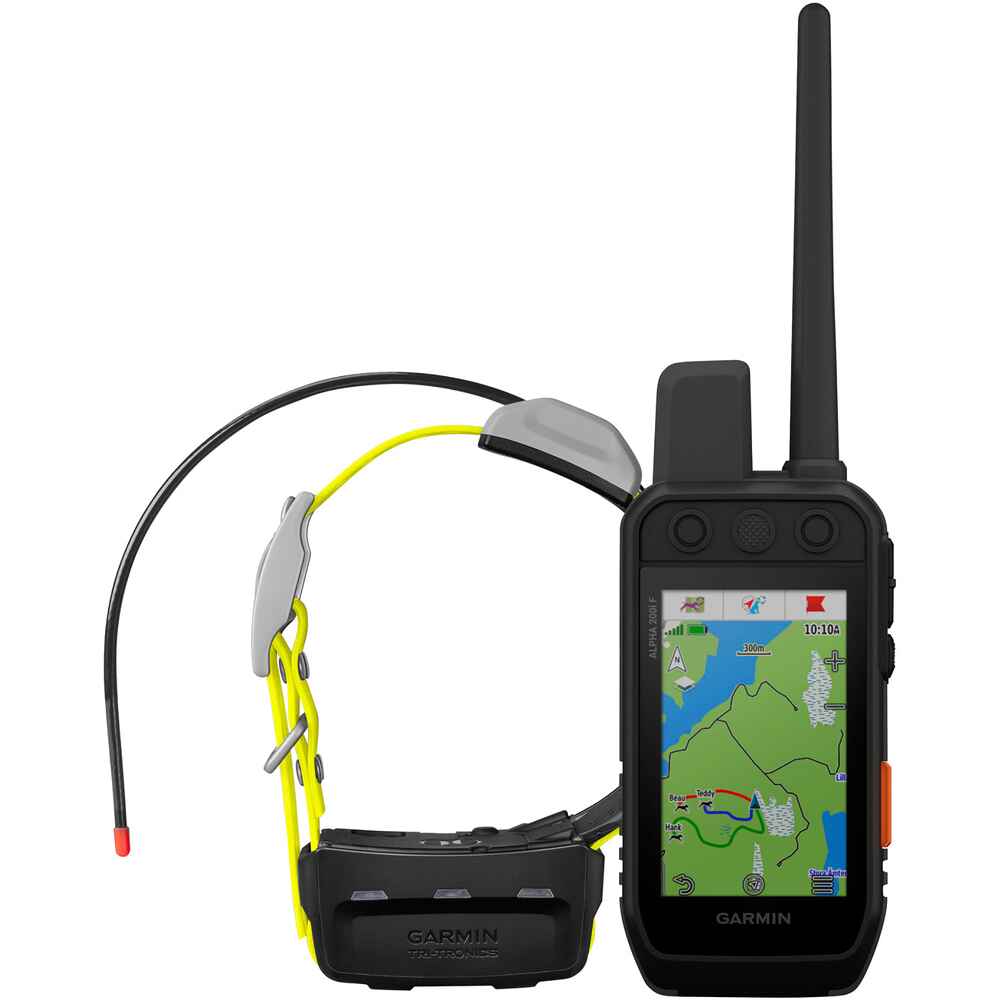 Benutzerfreundliches Handgerät, wasserdicht3,5" großes Touchdisplay mit Tasten, mit Handschuhen bedienbarvorinstallierte TopoActive Europa Karte BirdsEye-Satellitenbilder Position der Hunde wird mit einer Reichweite von bis zu 10 km präzise angezeigt. Für einen noch besseren Überblick über die Region, können via WLAN detaillierte Landschaftsansichten mit BirdsEye-Satellitenbildern heruntergeladen werden.Konnektivität – WLAN, Bluetooth ANT+Ausgestattet mit der inReach®-Iridium-Satellitentechnologie kann man auch außerhalb des Mobilfunknetzes Nachrichten versenden und im Notfall einen S.O.S Notruf auslösen. Batterielaufzeit von bis zu 20 Stunden und 15 Stunden mit aktivem inReach Abonnement steht einer erfolgreichen Jagd mit den Hunden nichts mehr im Weg.keine örtliche Registrierung des Geräts aufgrund neuer Übertragungsfrequenz (169,4 MHz) notwendigGPS und GALILEOMöglichkeit zum Senden von Ton- und Vibrationssignalen inkl. Trainingsfunktion an den Hund über das K5 HundegerätEinstellbare Aktualisierungsrate von 5, 10, 30 oder 120  Sekunden für ein schnelles Positionstracking, wenn Hunde in Bewegung sind lange Akkulaufzeit von 20–40 Std. beim Hundegerät bzw. bis zu 20 Std. beim Handgerät (je nach Aktualisierungsrate)Garmin Atemos 50            				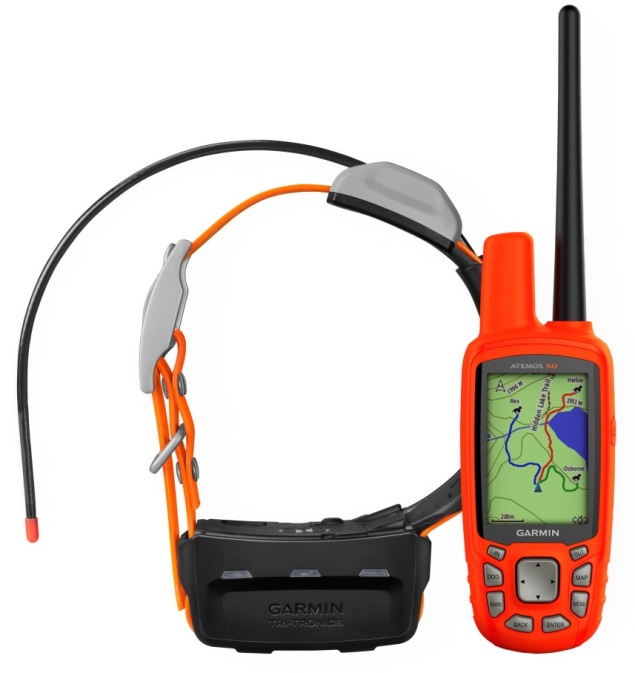 Statistiken über das Bewegungsverhalten der Hunde sowie diverse weitere Einstellmöglichkeiten machen das Gerät zum ausgezeichneten Begleiter bei der Jagd mit Hund.Das Atemos 50 von Garmin hat eine Freizeitkarte Europa vorinstalliert. Ein einjähriges BirdsEye-Abo (Satellitenbilder) gehört zum Lieferumfang. Hundeortungsgerät mit 2,6‘‘-FarbbildschirmBedienung über Tastenleuchtend orangefarbenes Gehäuse für gute SichtbarkeitHandgerät wasserdicht nach IPX7Ortung über GPS und GLONASSkeine Anmeldung bei der Bundesnetzagentur notwendigEnergieversorgung über 2 AA-Batterien oder Akkus (nicht enthalten)Betriebsdauer bis zu 20 Std.einstellbare Taktung für lange Ortungszeit, optionaler Notfall-ModusOrtung von bis zu 20 Hunden oder anderen Atemos-GerätenReichweite bis zu 10 kmStatusmeldungen des Hundes (z. B. „Vorstehen“) mit VibrationsalarmEntfernungsalarm, wenn der Hund einen bestimmten Bereich verlässtMicro-SD-Kartenslot für zusätzliche Kartekompatibel ausschließlich zu K5-HalsbändernMaße Atemos 50 (LxBxH): 15,5 x 5,5 x 3,5 cm (Länge inkl. fester Antenne)Übertragungsfrequenz 169,4 MHzGewicht Handgerät (betriebsbereit): 239 gGewicht Halsband (betriebsbereit): 275 g Energieversorgung des Atemos 50 erfolgt wahlweise über AA-Batterien oder Akkus (nicht enthalten) Halsband K5 verfügt über einen Li-Ionen-Akku.Lieferumfang: Atemos 50, Ortungshalsband K5, Halsband mit 2,5 cm Breite, Gürtelclip, Antenne für Atemos 50 (10,8 cm), Standardantenne für K5 (47,5 cm), AC-Adapter, Ladekabel K5, Autoladekabel, USB-Kabel, Kurzanleitung.Garmin Atemos 100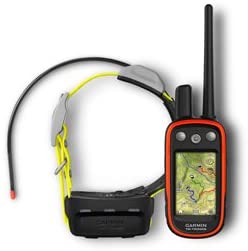 Das Garmin Atemos 100 ist ein Ortungsgerät, speziell entwickelt für die Belange jagdlicher Hundeführer. Es überzeugt durch seine intuitive Bedienung und die zuverlässige Ortung von bis zu 20 Hunden oder anderen Atemos-Geräten gleichzeitig. Dank Nutzung einer neuen Übertragungsfrequenz ist keine Registrierung bei der Bundesnetzagentur mehr erforderlich.Das Atemos 100 verfügt über eine vorinstallierte Freizeitkarte Europa sowie ein einjähriges BirdsEye-Abo (Satellitenbilder). Die Energieversorgung des Atemos 100 und des Halsbandes K5 erfolgt über Li-Ionen-Akkus.Hundeortungsgerät mit großem 3‘‘-Touchscreenwasserdicht nach IPX7Ortung via GPS/GLONASSkeine Anmeldung bei der Bundesnetzagentur notwendigintegrierter Li-Ion-Akku mit bis zu 20 Std. Laufzeiteinstellbare Taktung mit Notfall-Modus für lange OrtungszeitReichweite bis zu 10 kmOrtung von bis zu 20 Hunden oder anderen Atemos-GerätenOrtungshalsband K5 verfügt über Alarm- und Signalfunktionen, die vom Handgerät aus ferngesteuert werden können.Statusmeldungen des Hundes (z. B. „Vorstehen) mit VibrationsalarmEntfernungsalarm, wenn der Hund ein bestimmtes Gebiet verlässtNotfall, Licht- und Vibrationsfunktionen über Handgerät fernsteuerbarMicro-SD-Kartenslot für zusätzliche Kartekompatibel ausschließlich zu K5-HalsbändernMaße Atemos 100 (LxBxH): 15,5 x 6 x 3,5 cm (Länge inkl. fester Antenne)Übertragungsfrequenz 169,4 MHzGewicht Handgerät (betriebsbereit): 250 gGewicht Halsband (betriebsbereit): 275 gLieferumfang: Handgerät Atemos 100, K5-Hundehalsband mit gelbem Halsband, Gürtelclip, Antenne für Atemos 100 (10,8 cm), Standardantenne 47,5 cm (für K5), AC-Adapter, Ladekabel (K5), Autoladekabel, USB-Kabel, Kurzanleitung.Tracker G 500 FI	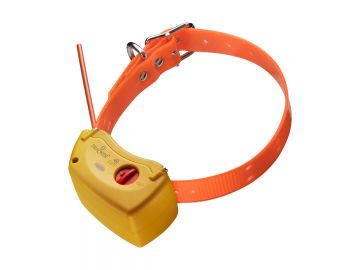 Das Hundeortungssystem Tracker G500FI ist die zuverlässige Lösung für preisbewusste Hundeführer. Das System nutzt GPS und Glonass in Kombination mit GSM-Mobilfunk. Somit ist auch in anspruchsvollen Geländeabschnitten eine Ortung gewährleistet. Durch die Nutzung von Mobilfunk zur Datenübertragung ist die Reichweite des Tracker G500FI prinzipiell unbegrenzt. Statt eines eigenen Handgerätes ist das System über eine Smartphone-App steuerbar.Das Halsband mit Antenne und Akkupack ist robust, schlagsicher, wasserdicht und staubfest (IP67). Es ist in Signalfarbe gehalten und lässt sich durch das geringe Gewicht auch für kleine Hunde wie Teckel oder Terrier einsetzen.leistungsfähiges Ortungssystem auf Basis von GPS, Glonass und GSMKartendarstellung per Tracker-App auf dem Smartphoneeinstellbare Ortungsintervalle ab 3 sAbhören der Umgebungsgeräusche des Hundes über AnrufGeozaun- und Belllautalarmkeine Überschneidung von Kanälen oder FrequenzenAkkulaufzeit je nach Ortungsintervall bis zu 40 Std.Gewicht 225 g (inkl. Halsung)Lieferumfang: Tracker G 500 FITracker Supra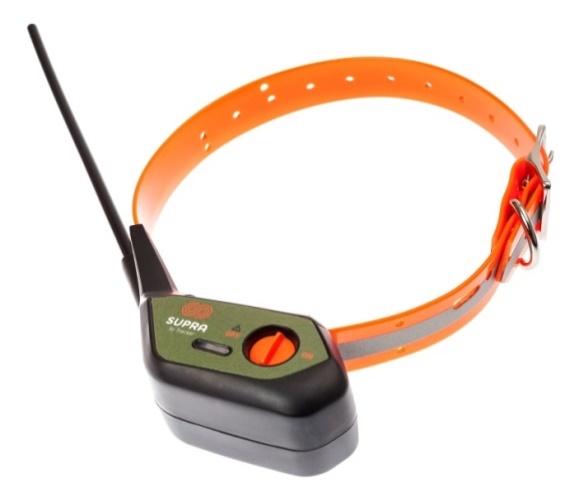 Das Tracker Supra ist ein Hundeortungsgerät, speziell für Drück- und Stöberjagden. Es vereint bewährte Merkmale der Tracker-Serie mit verbesserter Empfangsleistung. Durch die neuartige Antennenkonstruktion arbeitet das Tracker Supra auch bei schwacher Mobilfunkabdeckung sehr ausdauernd.Die Ortung über GPS- oder GLONASS-Satelliten ermöglicht eine zuverlässige Standortbestimmung für Hund und Führer. Daten des Halsbandes werden über das Mobilfunknetz an Ihr Smartphone gesendet. Das Tracker Supra ist somit unabhängig von einer direkten Funkverbindung, es gibt daher auch keine Reichweitenbegrenzung.Im Komplettset sind eine Tracker-Jahreslizenz  sowie eine 4-Netz-SIM-Karte enthalten. Zum Betrieb des Tracker Supra ist die entsprechende Smartphone-App nötig, die Sie kostenlos für Android oder iOS herunterladen können.mobilfunkbasiertes Hundeortungsgerät im KomplettsetPositionsbestimmung über GPS oder GLONASSverbesserte Antennenkonstruktion für bessere Ortung bei schwachem Netz Steuerung und Kartenmaterial über kostenlose Android- bzw. iOS-Apptauglich für 2G-/3G-Netze lange Akkulaufzeit von bis zu 48 Std.einstellbarer Ortungsintervall ab 3 SekundenGehäuse schlagsicher, staub- und wasserdicht nach IP67gut sichtbares Halsband mit ReflexstreifenJagddaten lassen sich online auswertenBelllautsensorGewicht 240 gLieferumfang: Tracker SupraTracker Artemis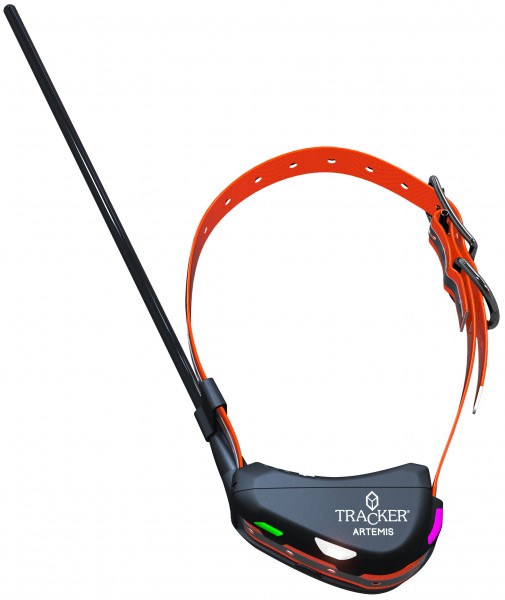 Das Ortungshalsband der Tracker-Serie nutzt für die Mobilfunkortung das 2G-Netz bis hin zum 4G-Netz und ist somit für das Internet vorbereitet. Somit zeigt das Gerät schnell und präzise die Position des Jagdhundes an. Bei der Antenne wurde auf die bewährte Technik des Tracker Supra zurückgegriffen. Zusätzlich verfügt Tracker Artemis aber auch über eine integrierte Antenne, sodass das Gerät ohne externe Antenne auch in einer Schlagschutzweste verwendet werden kann. Zuschaltbare LEDs machen den Hundeeinsatz im Dunklen oder unübersichtlichen Gelände gut sichtbar und damit sicherer. Verfügt über Bell-Lautzähler. Leistungsstarker Akku mit 3200 mAh ist austauschbar und kann bei Bedarf selbst gewechselt werden. Die Software aktualisiert sich automatisch, sodass Sie stets die neueste Version verwenden können.Hundeortungsgerät für Jagdhundepräzise Ortung und schnelle Datenübertragung durch 4G-Fähigkeitin Schlagschutzweste tragbarorangefarbenes Halsband mit Reflektorstreifenzuschaltbare LEDs am Halsband für mehr Sichtbarkeitniedriger EnergieverbrauchAkku mit 3200 mAh, bei Bedarf austauschbarAkkulaufzeit in Abhängigkeit von der Taktung bis zu 60 Stdautomatische Software-AktualisierungGewicht 290 gLieferumfang: Tracker ArtemisÜberblick und ZusammenfassungOrtungsgerätPreisGPSMobilfunkReichweiteNotwenige GeräteBesonderheitGarmin Alpha 1001-3 Stk.802,00 €JaSender, EmpfangsgerätNur solange Vorrat reicht4-9 Stk.781,00 €Ab 10 Stk.760,00 €Garmin Alpha 200909,00 €JaSender, EmpfangsgerätGarmin Atemos 50799,00 €JaBis zu 10 kmSender, EmpfangsgerätGarmin Atemos 100819,00 €JaBis zu 10 kmSender, EmpfangsgerätTracker G 500 FI509,00 €JaweltweitSender, eigenes SmartphoneMit JahreslizenzTracker Supra649,00 €JaweltweitSender, eigenes SmartphoneMit JahreslizenzTracker Artemis739,00 €JaweltweitSender, eigenes SmartphoneMit Jahreslizenz